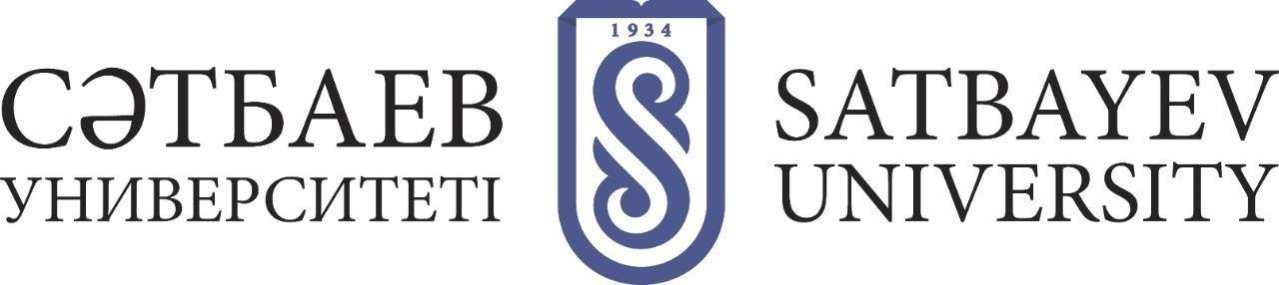 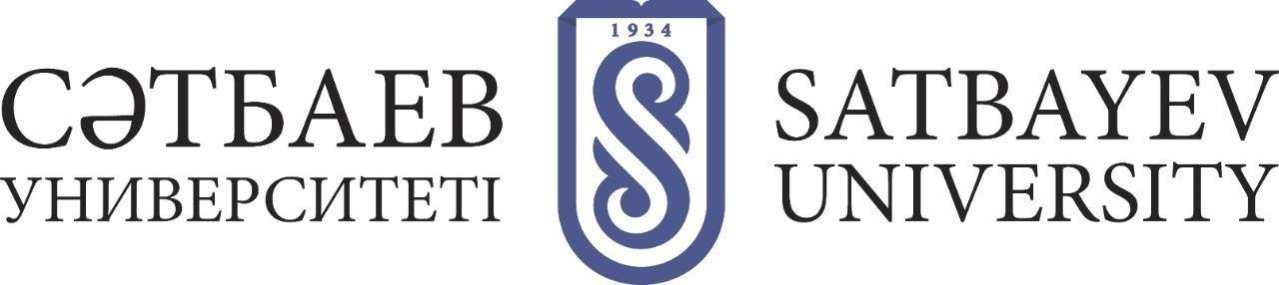 FAQ – Часто задаваемые вопросыКто такой эдвайзер?Эдвайзер – это преподаватель, выполняющий функции консультанта по академическим вопросам во время учебы. Эдвайзер оказывает содействие студенту в выборе дисциплин при составлении Индивидуального учебного плана, разъясняет правила кредитной технологии обучения и т.д. Эдвайзера назначает дирекция института.Как авторизоваться в учебном портале?Войти в учебную панель SSO, используя в качестве логина Ваш новый корпоративный адрес и пароль, который будет вам прислан на ваш электронный адрес. Одновременно Вам станет доступна система дистанционного образования Polytechonline и функционал облачных сервисов Microsoft 365. Обязательнозагрузите своёфото и скачайте приложение Microsoft Teams на свой мобильный телефон.Как узнать расписание занятий?Необходимо зайти в учебную панель SSO, используя тот логин и пароль, который был выслан вам на личную почту. В разделе «Расписание» вы найдете своё расписание занятий. Ваше расписание будет индивидуальным. То есть, в одной группе могут быть представители разных ОП, а на разных дисциплинах - разные группы.Как студент может получить справку с места учебы?Университет выдает справки с места учебы, которые подтверждают их академическую занятость в ВУЗе. Справки с места учебы выдаются только после издания Приказа о зачислении.	справкаповоинскомуучету(для отсрочки от армии) – 341 кабинет ГУК.	справка для получения пособия (по инвалидности, многодетные семьи и т.д.) – 219 кабинет ГМК.	справка по другим причинам: в общежитие или в банк (для банковской карты), в школу, для практики и т.д. – окно №1 Офиса регистратора.Как открыть банковскую карту для стипендии? Когда я буду получать стипендию? Как получить пропуск в университет?Для получения стипендии обладателям государственного гранта необходимо обратиться кпредставителям «Халык Банка» на 1 этаже Нефтяного корпуса с 10:00 до 13:00 и открыть банковскую карту для начисления стипендии. Чтобы открыть карту, при себе надо иметь копию удостоверения личности с лицевой и обратной сторон. Если Вам нет 18 лет, то сопровождение родителя обязательно.После получения карты, необходимо зарегистрировать ее в техническом отделе ЦОД, в ГМК, западное крыло 3-го этажа, каб. № 344 с 9:00 до 17:00. При себе необходимо иметь оригинал удостоверения личности и фотографию в электронном виде (на флешке или через WhatsApp).Помните! Вы потеряете стипендию, если у вас будет хотя бы одна итоговая оценка "С" или ниже (70 или менее баллов). Стипендия может быть восстановлена в следующем учебном семестре при условии успешной сдачи сессии.Как родителям узнать об успеваемости и посещаемости занятий студента? Родители студента могут узнать об успеваемости и посещаемости своего ребёнка вобразовательном портале (со страницы студента, через его логин и пароль). В обязанности эдвайзера не входит уведомление родителей об успеваемости студента, но эдвайзерможет ответить на вопросы родителей по запросу.Есть ли какие-то пособия для студентов-сирот, инвалидов, из многодетных или малоимущихсемей?Да, такая помощь предусматривается при предоставлении соответствующих документов. Более подробно по таким вопросам вы можете обращаться в Департамент по студенческим вопросам (Социальный сектор, 219 кабинет ГМК).Что делать, если пропустил занятия?По правилам КТО допускается всего 20% пропусков по одной дисциплине за семестр, если дисциплина пятикредитная – 9 пропусков, если трехкредитная – 6 (не считая самостоятельной работы). Журнал в портале заполняется преподавателем по факту. Пропуски из журнала не удаляются. Если вы заболели, то справки не принимаются, так как пропуски по болезни входят в допустимые 20%. Заявление с просьбой убрать пропуски не принимаются. Пропуски свыше 20% процентов не дают допуска к экзамену.